Vous pensez comme nous qu’il faut remettre la qualité de vie et la recherche de l’épanouissement au cœur de l’accompagnement des  personnes fragilisées par l’âge, la maladie ou le handicap ?Vous pensez que pour cela il faut :intervenir dans la formation initiale et continue des personnels du secteur médico-socialanimer des activités nécessitant une expertise particulière (médiation animale, musicothérapie, art thérapie…)pouvoir proposer aussi des séances découvertes, et des formations gratuites quand c’est nécessaireLe Fil étant une association d’intérêt général, vous pouvez bénéficier d'une réduction d'impôt égale à 66 % de la somme versée dans la limite de 20 % du revenu imposable.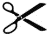 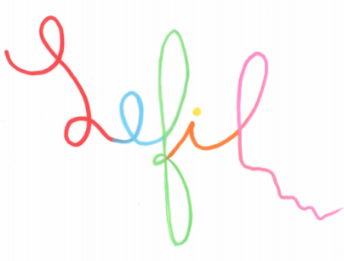 Nom et prénom : …………………………………………………………………………………………………………………………………Adresse : …………………………………………………………………………………………………………………………………………….. Code postal : ……………………………… Ville : ……………………………………………………………..................................Pays : …………………………………………………………………………………………………………………………………………………..Tel : …………………………………………………………… Mobile : …………………………………………………………………………E-mail : ………………………………………………………………………………………………………………………………………………..Je soutiens le Fil, je fais un don de :100€ (soit 34€ après réduction d’impôt). Cela permet d’offrir une séance découverte d’une activité.150€ (soit 51€ après réduction d’impôt). Cela permet d’offrir une initiation à un professionnel.300€ (soit 102€ après réduction d’impôt). Cela permet d’offrir une formation à un professionnel.Montant libre : ……………………………………………………………………………………………………………………..